商标注册用商品和服务国际分类特别联盟（尼斯联盟）大　会第三十七届会议（第23次例会）2017年10月2日至11日，日内瓦报告草案秘书处编拟本大会涉及统一编排议程草案（文件A/57/1 Prov.4）的下列项目：第1、2、3、4、5、6、10、12、30和31项。关于上述各项的报告均载于总报告草案（文件A/57/12 Prov.）。米格尔·安赫尔·马加因·冈萨雷斯先生（墨西哥）当选为大会主席；林军强先生（中国）和罗伯特·乌尔里希先生（奥地利）当选为副主席。[文件完]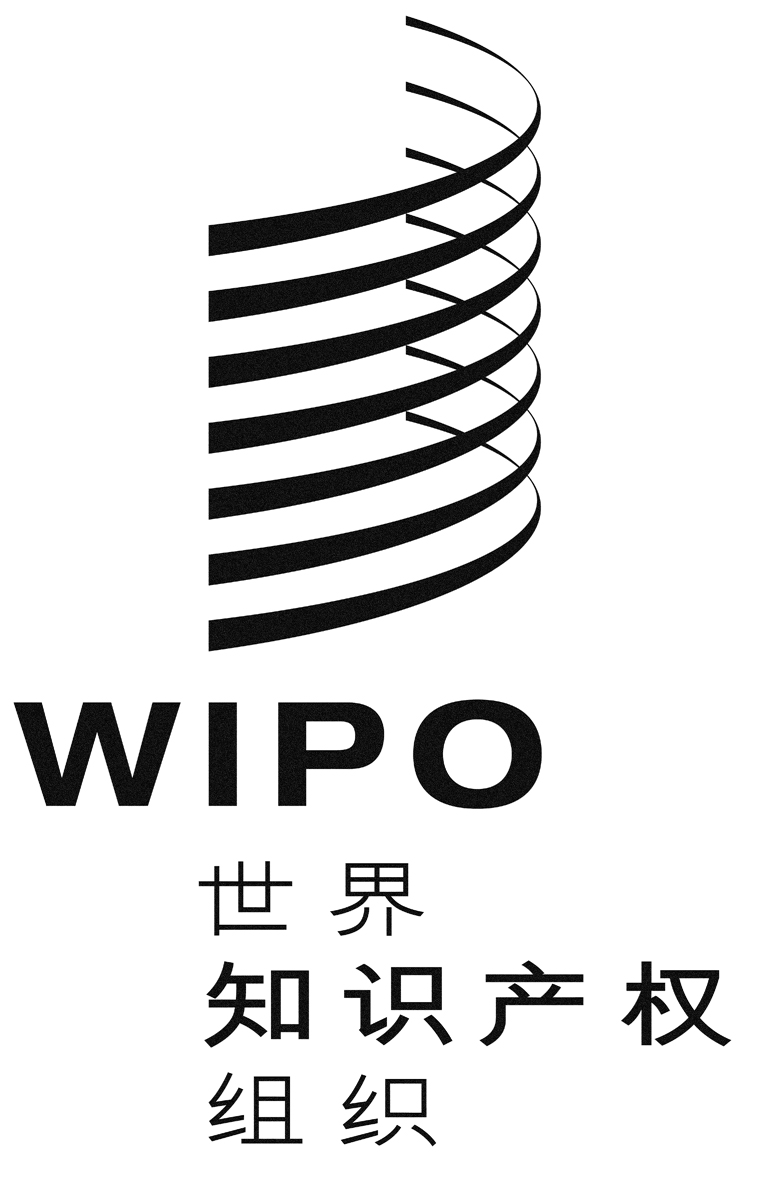 CN/A/37/1 prov.N/A/37/1 prov.N/A/37/1 prov.原 文：英文原 文：英文原 文：英文日 期：2017年10月30日  日 期：2017年10月30日  日 期：2017年10月30日  